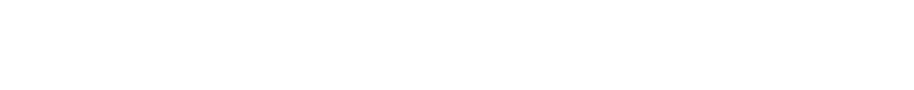 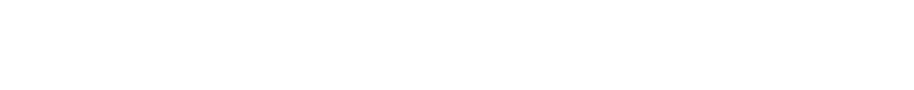 108.12.06發行【升學資訊】為協助經濟資源相對不足或特殊境遇同學順利升學，各大學都有制定相關之扶弱措施，也有部分學校設有優先考量經濟弱勢之招生管道（如清大「旭日招生組」、成大「成星招生組」、臺北大學「飛鳶組」、中山大學「西灣南星分組」、高醫「薪火招生組」等），同學可至甄選入學委員會個人申請扶弱措施瀏覽相關訊息。教育部近期已公布109學年度各大學科系在各管道的招生名額，輔導處將此資訊再進行簡要整理，列出各校系甄選入學所佔之招生比例(不含外加名額及單獨招生），歡迎高三同學至輔導處網頁生涯規劃大學招生名額瀏覽相關訊息。歡迎有興趣的同學上輔導處網站查詢相關資訊及上網報名自我肯定的微小練習：每天三句話，發現自己的美好    文/陳志恆（諮商心理師）    心情不好的時候，我們常會自我責怪，甚至否定自己的價值。像是「我就是很糟！」「我不可能會成功！」「我怎麼如此一無是處？」這些話語，便會浮上心頭、縈繞耳邊；更糟的是，若我們把焦點放在自己與他人的比較上，便可能過度放大自己的不足，而以為全天下就只有我最糟，人人都過著幸福快樂的日子。    特別是，如果你曾經受過傷，自我價值碎裂一地過時，在很多時候，即使你表現得再好，你仍然覺得自己不夠好；當然也可能無止境地追逐那虛幻的目標、假想中的幸福樣貌。    我曾經遇過一個大學生，他的心情總是低落，與人接觸時常感到緊張萬分，人一多時便有窒息的感覺，即使那些人他都很熟，也想立刻逃離現場。    他說他快樂不起來。我問他為什麼，他說：「我注定就是個糟透的人，我不喜歡自己，也不會有人喜歡這樣的我吧！」    他生長在一個父母長期失和的家庭中。從他記憶所及，父母便成天爭吵不斷，嚴重時，甚至大打出手。曾經有一次，他被父親用力勒住脖子，父親在他耳邊憤怒地說：「都是你，害得我和你媽整天吵架！」。那時，他才只有上幼兒園的年紀。    一個長期目睹家庭暴力長大的孩子，雖然沒被毆打、沒被攻擊，更沒被虐待，但成長的過程常會缺乏安全感，也難以自我肯定。為什麼？    因為，幼小的他，會不自覺地把父母失和的責任承擔在自己身上，認為「就是因為我不乖、我不好，所以爸爸媽媽才會吵架」。於是長期有著「我是帶來父母問題的麻煩人物」的念頭，可想而知，自我價值感肯定低落不已。    「現在長大了，我也知道我與我父母他們的感情問題無關，可是，我就是覺得自己很糟，那個感覺早已深植內心，根深柢固！」是的，理智上他可以分辨事實為何，但情感上，他卻難以走出這灘泥淖。該如何幫助他重建自我價值呢？    在心理諮商與治療中，當然有許多技術可以使用。但如果要有長期的效果，當事人得在生活中不斷做練習，用新的想法與感覺，逐漸取代舊有的情感迴路。於是我告訴他，每天找個固定的時間，問問自己這三個問題吧！（一）今天我做得不錯或值得被肯定的地方是什麼？    回答這個問題，就是要設法找出自己亮點，看到自己的難得之處。但許多人一開始就卡關了，左思右想後說：「沒有」或「找不到」。因為，每天的生活都是如此平淡無奇，有什麼好值得被拿出來說嘴的地方呢？    因此，在回答這句話時，還有一個秘訣是：「即使是很小、很平凡的地方，都可以。」於是，你就不用把焦點放在自己做了什麼豐功偉業上，而是日常生活中微小但也不錯的地方，例如：多走了一段路、有準時起床、少滑手機10分鐘、有和家人道早安、準時赴約……等。    你說，這不是理所當然的事情嗎？    正因為我們是如此高標準地看待自己，把好多現象都視為理所當然，因此，便忽略了要好好讚賞自己一番。然而，這些理所當然，也都是長期花力氣去堅持下來的結果呀！（二）我是如何幫助自己做到的？    這句話假設了，這些好事情，絕非憑空出現，一定是你做了什麼才促使它發生。也許你認為這很自然，但你還是功不可沒，因為，沒有你的允許，這些好事是不會發生的。我們就是要去找出來，見證自己的付出、見證自己的努力、採取了有效的方法。    有人問：「我今天會願意走出門，是因為看到天氣晴朗；所以，我沒有做什麼呀！」那麼我要問，是什麼讓你願意看到外頭的藍天白雲，就選擇要出門呢？即使你沒有做什麼，但你內在的動機或渴望，或者你的一個念頭，左右了你去做了件值得被肯定的事情，這功勞還是要記在你的身上。（三）做到這件事，對我而言的意義是什麼？    這個問題比較難回答，但仍然很值得去思考。有個父親告訴我，他在孩子放學後，刻意去稱讚孩子，孩子露出燦爛的笑容，讓他心頭暖洋洋，他覺得，一切都值得了，這正是最大的意義。有位正為體重煩惱的企業主管說，今天刻意走樓梯上公司，雖然很喘，但發現自己做得到，這件事的意義就是：「原來人有無限潛能！」。    每個行為背後的意義，可能來自於自己的渴望、自己在乎的人，或者，為社會人群的使命，都有可能。當我們能為某件事找到特定的意義時，這件事便會被放置到一個神聖的位置上，再次出現的可能性也會大增。